作 者 推 荐罗米施·古奈塞可拉（Romesh Gunesekera）作者简介：罗米施·古奈塞可拉（Romesh Gunesekera）出生于斯里兰卡首都科伦坡，1971年，他将视野从家乡拓展到了英国。在那里，他完成了第一部小说《鮟鱇鱼之月》(MONKFISH MOON)，一部反映斯里兰卡自1948年独立以来所经历的种族与政治紧张局势的短篇小说集，入选了《伦敦时报》1993杰出文学作品。小说《暗礁》(REEF)入围布克小说奖(the Booker Prize)的初选。他在创作之余四处游历，各地的庆典、隐秘的作坊到英国文化巡游，都为他的创作提供了丰富素材。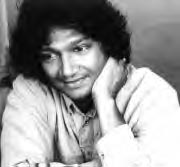 获奖记录：2005年斯里兰卡兰扎文学奖(Sri Lanka Ranjana)1998年BBC亚洲文学奖(BBC Asia Award 1998 for Achievement in Writing & Literature )《暗礁》获1997年普利米欧·蒙戴罗亚洲文学奖(Winner Premio Mondello Five Continents Asia Prize) 《暗礁》获1995年《约克郡邮报》杰出文学作品奖获(Winner of Yorkshire Post First Work Prize 1995) 《暗礁》入围1994年布克小说奖决选(the Booker Prize) 《暗礁》入围1994年《卫报》小说奖(Guardian Fiction Prize) 《鮟鱇鱼之月》入围1993年英联邦作家奖(Commonwealth Writers' Regional Prize) 《鮟鱇鱼之月》入围1992年 David Higham文学奖（David Higham文学奖由英国历史最长的文学代理公司David Higham Prize创立，旨在表彰为英国文学发展做出卓越贡献的作家，每年颁发一次，现已成为英国最具公信力的文学奖项之一。）1988年Peterloo Open Poetry Competition一等奖（Peterloo Open Poetry Competition奖项委员会一直致力于收集出版有价值有意义的诗歌作品，每年通过读者反馈及评委评定颁发奖项，是诗歌领域标志性的重磅奖项。）1976年拉斯博哲学奖 (Rathborne Prize in Philosophy) 1972年利物浦大学文学奖(Liverpool College Poetry Prize) 最新作品：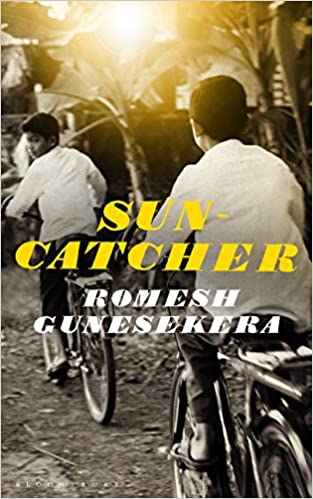 中文书名：《阳光捕手》英文书名：SUNCATCHER作    者：Romesh Gunesekera出 版 社：Bloomsbury Publishing代理公司：AM Heath/ANA/Vicky Wen页    数：208页出版时间：2019年11月代理地区：中国大陆、台湾审读资料：电子稿类    型：文学内容简介：    1964年。锡兰正处于变革的边缘。但是，凯罗（Kairo）的处境十分艰难，学校已经停课，政府陷入混乱，媒体受到威胁，宗教的权利在展现自己的力量。凯罗勤劳的母亲在她的恰恰课上大发雷霆；凯罗的托洛茨基派父亲一边在遥远的英国骑马，一边抱怨着国家的现状。凯罗只想躲在自己的房间里，翻看二手西部片和超级英雄漫画，或者骑着自行车逃跑和做白日梦。    接着，他遇到了少年杰伊（Jay），他的整个世界都被彻底颠覆了。    作为一个初出茅庐的博物学家和天生的叛逆者，杰伊在自己的豪宅花园里建造一个鸟舍，养鱼捕鸟。杰伊生活中的成年人对他做什么，或者去哪里，都没有发言权：他蔑视他美丽脆弱的母亲，而他富有的父亲似乎永远充满愤怒。不过他既文雅又世俗的艾文（Elvin）叔叔一直鼓励着他。    当杰伊把凯罗从他的幻想世界带向猎枪和跑车，并把他介绍给一个女孩——妮罗米（Niromi），凯罗开始明白特权的代价，开始了一段毁灭性的旅程。    《阳光捕手》（Suncatcher）是一部关于艰难的友谊和突然觉醒的辛酸的成长小说，情节紧凑而明亮，优雅又狂野。它描绘了失去纯真和我们不断寻找爱与安慰的过程，将这些不平凡的生活带入我们自己的生活，非常令人着迷。中文书名：《暗礁》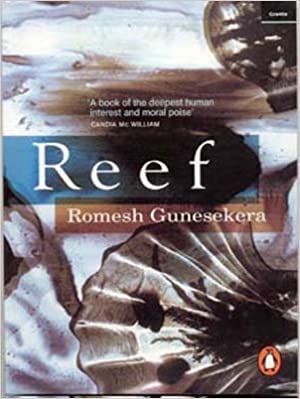 英文书名：REEF作    者：Romesh Gunesekera出 版 社：Penguin Putnam代理公司：AM Heath/ANA/Vicky Wen页    数：192页出版时间：1993年月代理地区：中国大陆、台湾审读资料：电子稿类    型：文学入围1994年布克小说奖（the Booker Prize）短名单。内容简介：那是一个伦敦的冬夜，一个斯里兰卡人驶进加油站，加满油，正准备付钱时，他的视线停在了收银机前的男孩身上，似曾相识的感觉涌上心头，或者用他自己的话说，“仿佛看到了镜子里的自己”。虽然他们来自同一个国家，但是他们的全部交集仅仅是并不熟练的英语。更讽刺的是，男人来自僧伽罗，男孩来自塔米尔，斯里兰卡内战的对阵双方。他们一同离开了加油站，在男孩熄灭电灯的瞬间，僧伽罗男人眼前的伦敦雪景突然消失，三十年前、六千公里外的童年经历开始闪回。那时他住在印度一个叫做锡兰的岛上……这是海洋生物学家萨尔加多和他晚年生命中最重要的孩子特里顿的第一次见面。入围布克小说奖的初选的，罗米施·古奈塞可拉（Romesh Gunesekera）备受赞誉的处女作《暗礁》就以男孩特里顿的回忆视角展开叙述。小说跨越了他的童年和青年时期。与萨尔加多相遇之后，他自愿跟随着他，成为他家三个童仆之一。凭借出众的学习能力和极高的工作效率，特里顿淘汰了其余两人，成了萨尔加多先生的厨师和管家。特里顿聪明有创造力。对他烹调食物和统筹管理整个家庭生活的描写是书中最令人折服的段落，他也从未停止学习，他细致的观察萨尔加多，培养和他一样的爱好，模仿他的穿衣习惯，倾听他和朋友们的对话，并把他的知识转化成自己智慧的一部分。在萨尔加多六十到七十岁之间的这段时间里，特里顿是他生活不可或缺的成分，直到塔米尔的武装袭击迫使他开始逃亡，特里顿也一路跟随他，不离不弃。他们在伦敦度过的十年被作者寥寥数笔带过，故事的开头，特里顿为萨尔加多的汽车加油时遇到了来自塔米尔的小难民，以此为契机展开了回忆，而这段回忆也是本书的主要脉络——他的懵懂童年、他的发奋青年、他对萨尔加多先生的崇拜与模仿、他们共同逃亡到伦敦……这样一个故事看起来缺少主要矛盾，没有冲突。直到他们同时爱上一个人——在萨尔加多与妮里坠入爱河之后，特里顿发现自己也无可救药的爱上了这个女人。故事在圣诞夜的晚宴达到高潮。美貌女子欲说还休，美国男子蠢蠢欲动，老绅士醋意萌发，小男仆春心荡漾，各怀心事的人们围坐一桌，不需要更多对白，这本身就是一出完美的哑剧。充满象征意味的晚宴将平静的餐桌瞬间变成风云激荡的政治舞台，这精妙的暗喻许会折损作者的描写，但这部分叙述压迫感十足，情感的激荡在一定程度上补偿了描写的缺失。当代文学史上使用这种手法描写一次聚餐的只有乔伊斯了。初读小说，《暗礁》只是一部普通的男仆回忆录，但作者将对政治社会的描写从特里顿的视角灌入了整个故事——自从1948年斯里兰卡独立以来，它就一直处于政治动荡的边缘，一触即发的危机无处不在，不可避免的内战也将故事推向了另一个更广阔的天地。悲剧和暴力将小岛的宁静氛围撕的粉碎，但罗米施•古奈塞可拉并没有把这当作叙述的主题，“叙述的界限很重要，我不会让一个厨师去描述整个政治局势。”即便如此，从特里顿的回忆中我们仍可以嗅到压抑和不安的气息，作者的感情抒发很内敛，这使得整个故事读起来像是一连串的静态画面，而不是一个又一个的戏剧场景。他谨慎的选择句式以传递感情，当某些微妙的时刻到来，他的文字好像突然被施了咒语般充满张力，把之前沉淀的思绪全部激荡起来，瞬间卸下读者的防备，让他们沉浸在《暗礁》的世界里不可自拔。这是一种野心十足的叙述方式，作者成功的驾驭造就了这个精致的故事。随着故事发展，政治事件影响范围逐渐增大，但这并没有动摇特里顿回忆的叙述主体地位，仿佛一棵植根于斯里兰卡的树，无论被移栽到哪里，无论周遭是怎样的风吹雨打，它都顽强的生长，繁茂的枝桠上尽是说给故乡的话。媒体评价：“一个关于爱与成长的故事，优美而不落俗套的多维描写留给作者许多遐想空间；入微的细节使得读者能够身临其境的体验角色们的生活，感悟他们的境遇。”----《学校图书馆期刊》（School Library Journal）“值得一读的优秀文字。”                      ----《图书馆期刊》（Library Journal）“在共同度过的岁月中，萨尔加多和特里顿共同见证了政局的动荡和岛国的不安，特里顿观察、模仿、最终离开了给他心智启蒙的老人。一部‘近距离’作品，推荐阅读。”----《书单》（Booklist）“本书的描写都极具感官冲击力，情节饱满，人物跃然纸上。古奈塞可拉，出色的故事叙述者，用充沛的热情和散文诗般的语言打造了这个故乡的故事。”----《伦敦时报书评》（New York Times Book Review）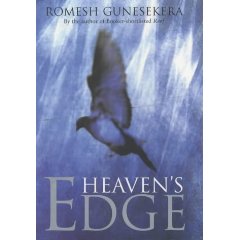 中文书名：《失落天堂》英文书名：HEAVEN'S EDGE作    者：Romesh Gunesekera出 版 社：Bloomsbury Publishing PLC代理公司：AM Heath/ANA/Vicky Wen页    数：234页出版时间：2002年代理地区：中国大陆、台湾审读资料：电子稿类    型：文学内容简介：爱情与理想对抗，用尽力气去守护心底的天堂，理由再多也抵不过一句“值得”。罗米施·古奈塞可拉第三部小说《失落天堂》（HEAVEN'S EDGE）背景设定在一座不知名的热带岛屿上，曾经繁茂而富饶，就像作者的故乡斯里兰卡一样，但最近数十年的内战和污染一点点吞噬了这天堂一般的肥沃土地。马克的祖父在五十年前离开了小岛，但是马克的父亲却回来参加内战，献出了年轻的生命。从遥远的伦敦返回他魂牵梦萦的故乡，马克在寻找记忆中模糊的父亲，也在寻找迷失在历史与现实激烈对抗中的自己。他在一间荒废的酒店遇到一位激进的生态主义者，尤娃，并对之一见钟情。在耳鬓厮磨中马克得知了许多岛国的现状，也笃定了保护家园的决心，他和尤娃一起经营农场，逐步夺回失去的土地，并努力重现其生机勃勃的状态。好景不长，他们的努力很快引起了恶势力当局的注意，武装对抗中他们走散了，马克被逮捕入狱。在狱中他结识了易装癖杰兹和金属工人克里斯，碰巧的是他们也与尤娃认识，于是这个奇异的三人越狱组开始了一段惊心动魄的冒险，他们为了甩开追捕的士兵，甚至修复了一架失事的飞机……这是个奇异的故事，在探索命运的途中，主人公马克找到了前进的方向——“如果你发现了那个值得关心、值得相信的世界，请倾尽全力保护它。”媒体评价：“小说讲述了一个荡气回肠的故事，作者用散文诗般的笔法赋予了角色无尽的活力，马克和尤娃之间的感情描写尤其丰沛细腻。罗米施·古奈塞可拉在前两部作品中以文化冲突为主题展开叙述，而在《失落天堂》一书中，爱情毫无疑问的占了上风。”----《出版者周刊》（Publishers Weekly）“作者娴熟的技法使得众多角色活灵活现，共同演绎了一个关于寻找和守护的动人故事。”----《书单》（Booklist）谢谢您的阅读！请将回馈信息发送至：文清（Vicky Wen）安德鲁﹒纳伯格联合国际有限公司北京代表处北京市海淀区中关村大街甲59号中国人民大学文化大厦1705室, 邮编：100872
电话：010-82449185传真：010-82504200Email: Vicky@nurnberg.com.cn网址：www.nurnberg.com.cn微博：http://weibo.com/nurnberg豆瓣小站：http://site.douban.com/110577/微信订阅号：ANABJ2002